Setting up Newsela for the New School YearLog into Newsela through one of your courses in Canvas.Hover over Your Name in NewselaClick Classes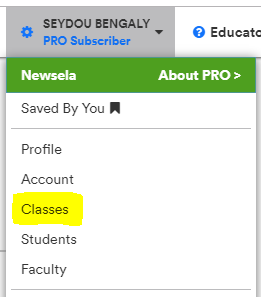 Archive all your old classes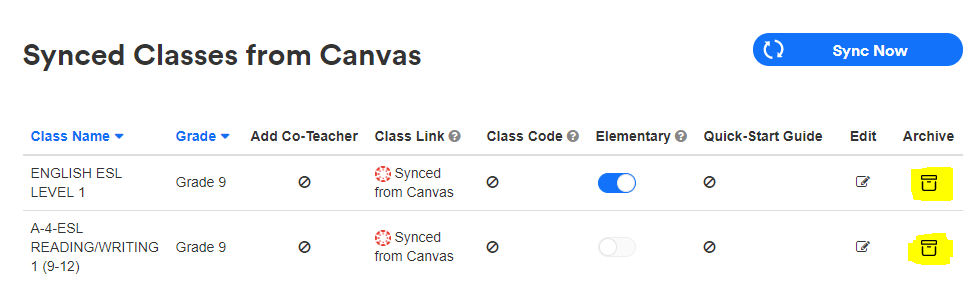 Sync your new classes. If you sync first you may end up with multiple classes with the same name and they you have to figure out which class to archive.After you Sync your current classes will show up.